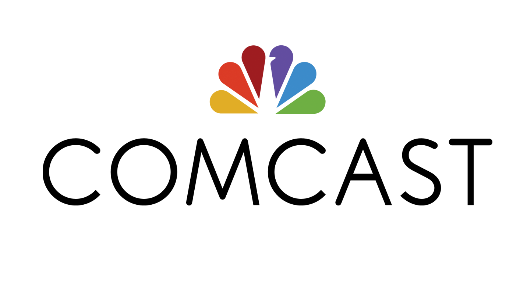 				PRESS RELEASECOMCAST INTRODUCES NEW GIGABIT INTERNET SERVICE IN WEST MICHIGANGRAND RAPIDS, MICH. – January 25, 2018 – Comcast announced today it is introducing a new internet service in West Michigan on Wednesday, January 31 that will deliver speeds up to 1 Gigabit-per-second to residential and business customers. These speeds will be among the fastest and most widely available in the area. The new speed is available across most of Comcast’s service area in West Michigan, including Grand Rapids and other communities in Kent County, north Allegan County and portions of Ottawa County, including Holland. Comcast’s new 1 Gigabit Internet service will use DOCSIS 3.1 technology that makes it possible for Xfinity and Comcast Business internet customers to receive gigabit speeds over the communications lines that most customers already have in their homes and offices. The everyday price for residential 1 Gigabit service is $139.95 a month without a term contract. Bundled product pricing is also available.“We’re delivering gigabit speeds over a network that already passes thousands of homes and businesses across West Michigan,” said Tim Collins, senior vice president of Comcast’s Heartland region, which includes Michigan.  “As consumers and small businesses continue to rely even more heavily on the internet, we have the advanced technology in place to meet this growing demand.”“This new technology investment by Comcast aligns with the City's economic development efforts,” said Grand Rapids Mayor Rosalynn Bliss. “The ability to say 1 gig service is available citywide has tremendous value as we seek to attract residents and businesses to Grand Rapids.”In addition to residential consumers, this new technology will benefit small businesses that have a need for faster download speeds without costly and disruptive construction of new network facilities. “Business Internet 1 Gig” and “Business Internet 500” speed tiers will be available at month’s end to thousands of business customers in West Michigan. The new service tiers complement other multi-gigabit options already available to Comcast Business customers, including Comcast Business Ethernet, which the company launched and has been expanding nationally since 2011. Those services can support speeds of 100 gigabits per second over fiber.“We know first-hand from our small business members how important internet speed and reliability are to their bottom line,” said Jane Clark, president of the Michigan West Coast Chamber of Commerce. “Comcast’s new internet speed tiers will support the development, attraction, and growth of technology-based businesses and jobs in our community.”The West Michigan launch precedes the company’s expansion of the service to southeastern Michigan later in the first quarter of 2018. Comcast first introduced its 1 Gigabit Internet service using DOCSIS 3.1 technology in the city of Detroit in November 2016.Customers interested in this new service will need a DOCSIS 3.1-capable modem, such as the company’s newest xFi Advanced Gateway, to achieve the faster speeds. New and current residential customers can visit Xfinity.com/gig to learn about the new service and request additional information. Small and mid-sized businesses in buildings already served by Comcast can upgrade to Business Internet 1 Gig and Business Internet 500 by calling Comcast or visiting business.comcast.com/gig to change their service, and ordering a new modem.Today’s announcement follows a number of moves the company has made to enhance its high-speed Internet offerings, including an expansion of its national Wi-Fi network, which now includes 18 million hotspots; doubling its network capacity every 18 to 24 months; introducing xFi, a free platform that lets customers personalize, manage and control their home Wi-Fi experience, and launching 2 gigabit and 1 gigabit-per-second home Internet services.  Comcast has increased Internet speeds 17 times in the past 16 years.Other recent moves that capitalize on Comcast’s growing internet and wireless presence include the April 2017 launch of Xfinity Mobile, which combines the nation's largest and most reliable 4G LTE network with the largest Wi-Fi network. It’s available to all Xfinity Internet customers, and includes up to five lines with unlimited nationwide talk and text, no line access fees, and 100 MB of shared data.  In September, the company announced it is trialing Instant TV, a new service that lets customers purchase tailored video bundles for in-home or on-the-go streaming without the need for a set top box. About ComcastComcast Corporation (Nasdaq: CMCSA) is a global media and technology company with two primary businesses, Comcast Cable and NBCUniversal.  Comcast Cable is one of the nation’s largest video, high-speed internet, and phone providers to residential customers under the XFINITY brand, and also provides these services to businesses.  It also provides wireless and security and automation services to residential customers under the XFINITY brand.  NBCUniversal operates news, entertainment and sports cable networks, the NBC and Telemundo broadcast networks, television production operations, television station groups, Universal Pictures and Universal Parks and Resorts. Visit www.comcastcorporation.com for more information.   ###Media Contacts:	Rob Pontorob_ponto@cable.comcast.com734-260-8188Michelle GilbertMichelle_gilbert@comcast.com734-431-1858